Тестовое задание:Необходимо сделать уникальную фотографию (селфи), на которой девушка (https://www.instagram.com/yoo_merzlyakova/ ) будет держать чистый лист бумаги. При выполнении задания прошу ориентироваться на следующие критерии:- Чтобы при просмотре профиля девушки визуально нельзя было найти фото, которое было взято за основу.- Фотография не должна пробиваться поисковиками (google, Яндекс, Bing).
Отправить выполненное тестовое задание и исходники в ответ на проект.Пример работ на 2 стр.Примеры выполненной работы:>Прошу предоставить "сигну" с надписью. "Patrice" и датой создания фотографии. (Cмотреть ниже ).Результат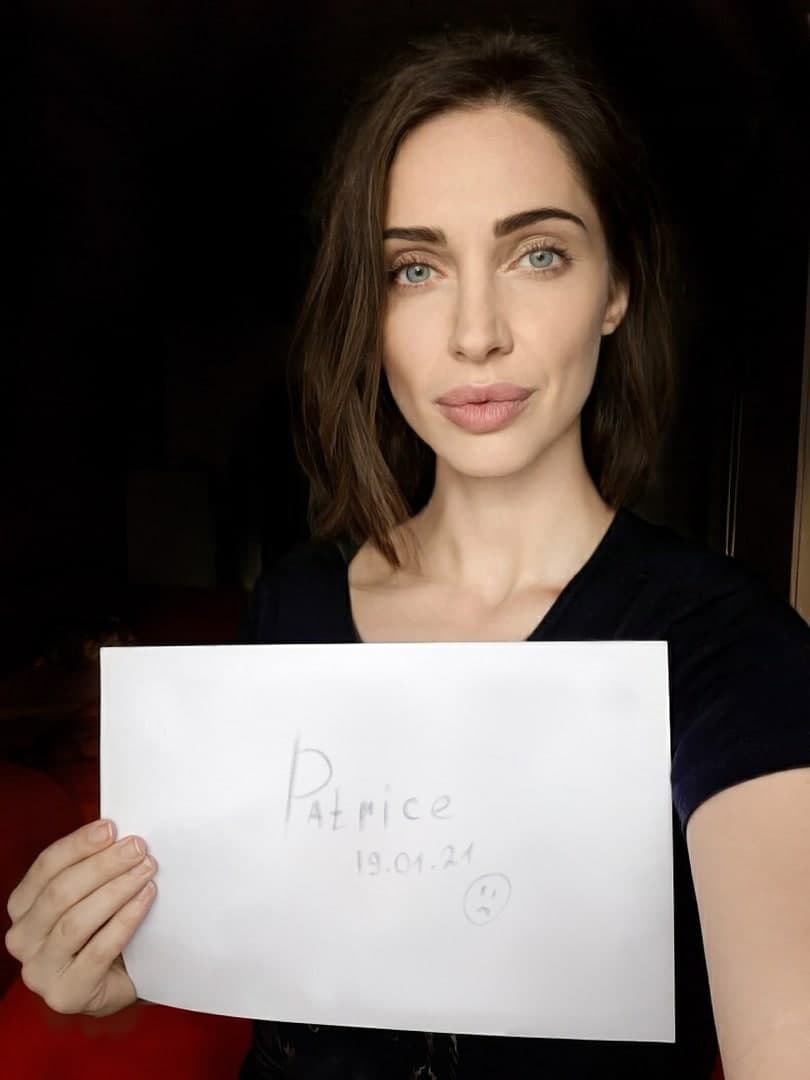 